Сценарий совместного квеста для детей дошкольного возраста с папами на 23 февраляКвест на 23 февраля «Тяжело в учении - легко в бою»Автор: Ермилова В.А., Куприянова Е.Н.Цель: расширять и систематизировать знания детей о празднике День защитника Отечества.
Задачи:
1. Познакомить детей с некоторыми традициями празднования праздника, посвященного 23 февраля. 
2. Способствовать формированию ловкости, меткости у детей, а также совершенствовать координацию движений. 
3. Продолжать учить детей ориентироваться по маршрутным листам, ориентироваться в пространстве.
4. Развивать внимание, память, логическое мышление. 
5. Воспитывать патриотические чувства, способствовать гармонизации детско-родительских отношений, развитие чувства взаимопомощи.
Необходимое оборудование: маршрутный лист, конверты, карта, газеты, элементы военной одежды (гюйсы, плащи, галстуки), клеящие карандаши, ножницы, цветная бумага, кегли с изображением танков, мячи большие и маленькие, коврики, копья, картонные коробки - танки, воздушные шары, картонные круги (10 из них с изображением бомб), заводная бомба, бинты, погоны разных званий, магнитофон, аудиозаписи разных песен на военную тематику.Ход квеста:- Добро пожаловать на наш праздник, посвященный 23 февраля! Этот замечательный день воинской славы России, нашего Отечества. Мы все любим свою Родину и должны суметь ее защитить. Русские воины отстаивали ее ни раз, и всегда с честью и достоинством. 
Вот и мы сегодня здесь собрались поздравить наших пап, дедушек и мальчиков – будущих защитников с праздником. Все дети старались и приготовили подарки (открываем коробку с подарками, но их там не оказывается). Но что же произошло, куда исчезли наши подарки? (прибегает гонец с письмом)
Появляется гонец с письмом и пакетом.
- Честь имею! Всем вечер добрый! Вот вам просили передать это послание.
- Ребята, а в этом пакете письмо. Давайте прочитаем!?
«Ваши подарки спрятаны, если хотите их вернуть, то вас ждут испытания! Чтобы найти подарки, папам и детям нужно собрать карту, а кусочки карты находятся в конвертах, которые выдаются после завершения задания. В помощь вам дается маршрутный лист»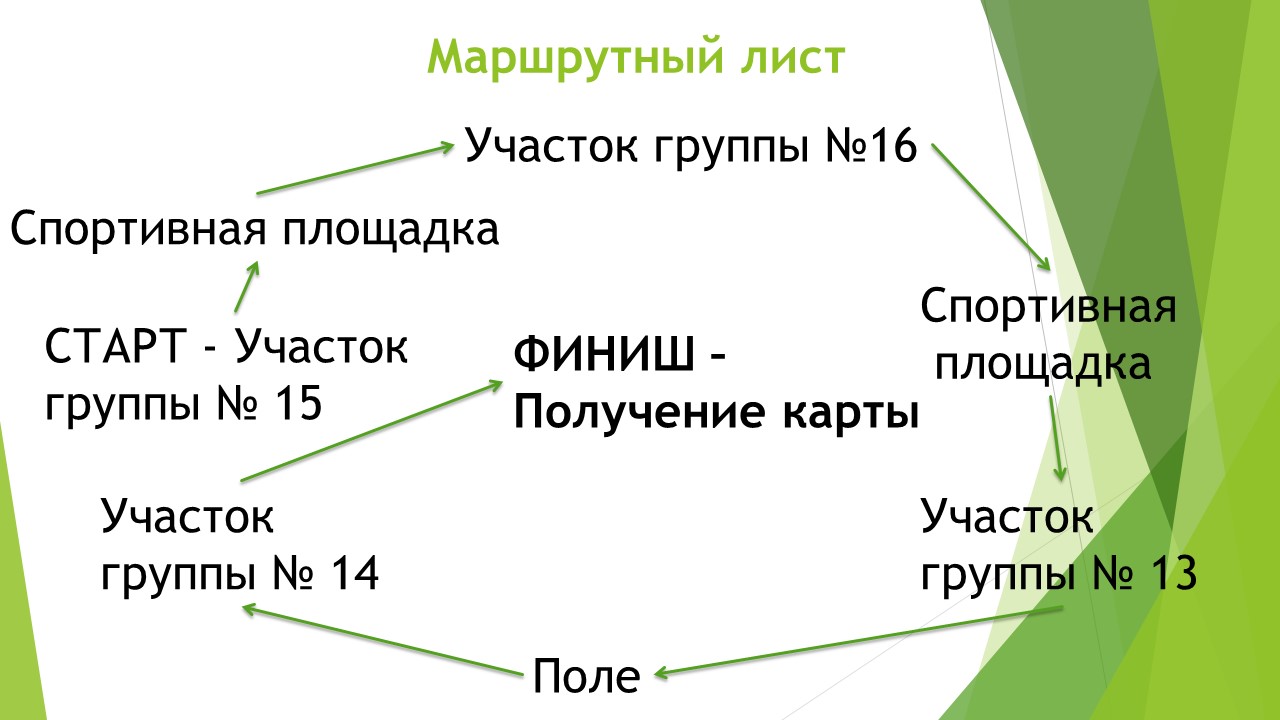 - Ну что папы и дети, вернем наши подарки? Но как настоящие солдаты мы должны быть готовы к любым испытаниям. Спортивная площадка.А по первой тревоге, мы должны с вами построиться. Пока играет музыка, вы все должны построиться по роступостроиться в квадратпостроиться в треугольникпостроиться тройками
(выполняют задание)Отлично справились. Чтобы быть настоящим защитником, надо быть смелым, крепким, выносливым, а для этого надо выполнять утреннюю гимнастику. Сейчас папы и дети покажут, как они выполняют зарядку под музыку. (Дети выполняют гимнастику под музыку)

- Задание выполнено, и вы получаете первую часть карты. Наша команда готова. - Команда, ровняйся! Смирно! Направо – раз-два! Шагом марш!Участок группы № 16. Загадки от капитана: 
1. Я служу сейчас на флоте, 
Слух хороший у меня. 
Есть такой же и в пехоте —
Дружим с рацией не зря! (Радист) 

2. В этой форме темно-синей
Защищает он страну,
И в огромной субмарине 
Опускается ко дну. 
Охраняя океан, 
Был в портах десятка стран. (Моряк – подводник) 

3. Я на «тракторе» служу, 
Только так, я вам скажу: 
«Ведь прежде чем пахать мне пашню, 
Я разверну сначала башню». (Танкист)

4. Родина дала приказ, 
И он сразу на Кавказ!
Прыгнул ночью с парашютом — 
Дорога, порой минута! (Десантник)

5. Заменит робота-машину — 
Сам обезвредит бомбу, мину. 
Совсем не должен ошибаться, 
Чтобы в живых потом остаться. (Сапер)

6. В бой — с целехонькою пушкой, 
Наилучшею подружкой.
Нужен точный глазомер, 
Чтобы верный был прицел. (Артиллерист) 

7. Он поднимает в небеса 
Свою стальную птицу. 
Он видит горы и леса,
Воздушные границы. 
Зачем летит он в вышину? 
Чтоб защитить свою страну! (Военный летчик, пилот) 

8. Ночью, в полдень, на рассвете
Службу он несет в секрете, 
На тропе, на берегу, 
Преграждая путь врагу. (Пограничник)9. В самолете он летает, 
Страну нашу охраняет.
Выполняет он приказ,
Защищая с неба нас. (Летчик)10. Бескозырка и тельняшка,
Вьются ленты за спиной.
По полгода ходит в море,
Вы узнали кто такой? (Моряк)11. Начинал простым курсантом, 
Потом стал он лейтенантом.
Он обучен воевать,
Как, скажи, его назвать? (Офицер)12. На границе он стоит,
Враг не лезет к нам, дрожит.
В поле, иль на берегу,
Преграждает путь врагу. (Пограничник)13. Гусеницы, башня, пушка,
Люк открытый на верхушке.
Та машина в поле чистом
Управляется… (Танкистом)14. Защитит он нас умело,
С парашютом между делом
Прыгнет вниз и без прикрас,
Выполнит любой приказ. (Десантник)15. От террористов защитит нас
Конечно же, крутой… (Спецназ)16. Где они – всегда победа,
А девиз у них простой:
С моря на берег всегда мы
Бежим «каменной стеной». (Морская пехота)17.Злодейка буйная и злая,
Зовется попросту – ручная.
Но только вот не виновата
В том, что взрывается… (Граната)18. Дальнозоркого мне дали,
С ним могу я видеть дали. (Бинокль)19. Как воздух нужен на войне
Когда пускают едкий газ.
Так пусть ответит кто-то мне
Что это за вещь? (Противогаз)20. Без разгона ввысь взлетаю,
Стрекозу напоминаю.
Отправляется в полет
Наш российский... (вертолет).- И с этим заданием вы справились. Так держать! Все солдаты, отправляясь в дальний путь, запевали песню. Настоящие защитники могут без особой подготовки промаршировать и спеть песню. А готовы ли наши папы?! (Марш родителей)
Спортивная площадка.
- Добро пожаловать бойцы! Мне известно, что вам надо пройти наисложнейшее испытание, но, чтобы выполнить все задания, вы должны быть хорошо подготовлены. Вам предлагается пройти «Курс молодого бойца». В первую очередь делимся на две команды. (жребий самолет/танк)
Предлагаю вам пройти несколько эстафет, которые покажут вашу физическую подготовку.
Эстафета «Стрельба» - вам надо, добежать до фишки и сбить снежком стратегические объекты – танки (кегли). Папы помогают лепить снаряды. 
Эстафета «Тачанка» – Папа везет ребёнка на ледянке, развернутого назад и держащего в руках клюшку, провозит вокруг фишки, на старте меняются папы и дети, следующая пара выполняет тоже самое Эстафета «В танке» – Папа везет ребенка на санках за клюшку, которую держит в руках ребёнокЭстафета «Переправа» - используя два обруча, перейти на другую сторону площадки за фишку, назад вернуться с двумя обручами бегом и отдать следующему.Эстафета для пап - "Снайпер" - Нужно забить гол мячом (кубиком) в ворота, взять мяч (кубик) и вернуться в команду. Эстафета «Минёры»  - обвести кубик вокруг фишек «змейкой» с помощью клюшки и вернуться обратно.(Эстафета «Разведчик» - на одной лыжине преодолеть путь вокруг фишки и вернуться назадСовместная эстафета для детей и пап - Перетягивание канатаУчасток группы № 13. Вам требуется разложить погоны по старшинству и разложить звания.
- Итак, команды постройтесь! Курс молодого бойца, вы прошли, к бою готовы! Даю вам часть карты. Что у вас следующее по маршрутному листу? Желаю вам удачи!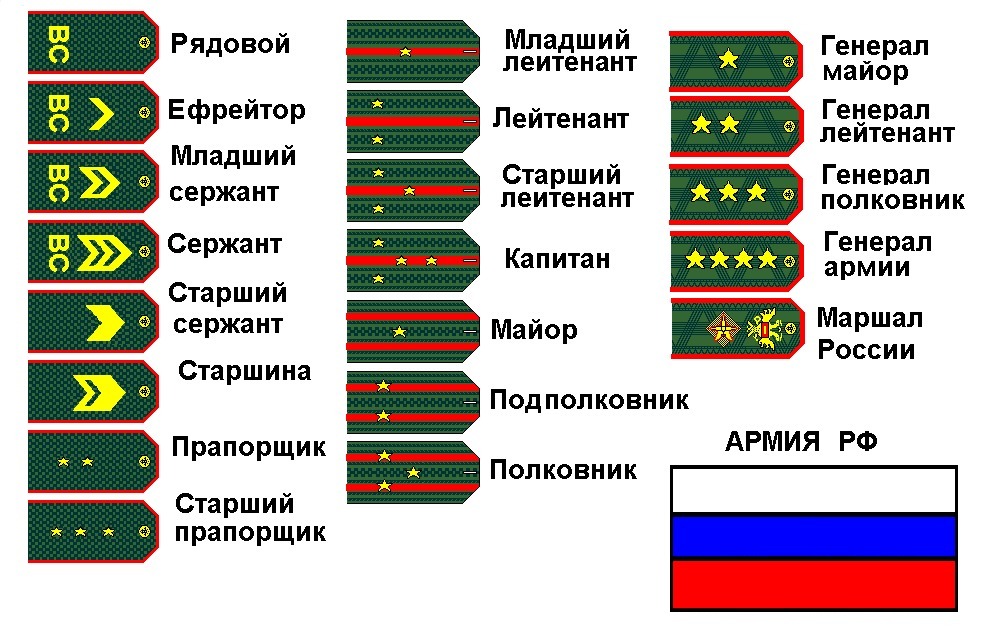 - Команда, шагом марш!Минное поле
- Посмотрите, на пути у нас минное поле, чтобы пройти нам надо разминировать его. Здесь много мин, но только несколько из них скрывают бомбы, ваша задача, найти все бомбы. (Засекаем секундомер-бомбу, все разминируют поле – ищут бомбы).Участок группы № 14.Вы хорошо справились с разминированием, но есть еще «мины» интеллектуальные. Здесь потребуется ваша смекалка.
- загадки с подвохомНа обед сыночку Ване 
Мама варит суп в… (не в стакане, а в кастрюле)Говорит нам папа басом:
«Я люблю конфеты с… (не с мясом, а с орехом или джемом)Попросила мама Юлю
Ей чайку налить в… (не кастрюлю, а в чашку)Подобрать себе я смог
пару варежек для… (не для ног, а для рук)Во дворе трещит мороз — Шапку ты надень на… (не на нос, а на голову)Чинят крыши, мебель, рамы,
На рыбалку ходят… (не мамы, а папы)Куклам платьица, штанишки 
Любят шить всегда… (не мальчишки, а девчонки)Даю вам последнюю часть карты.
Осталось сложить все кусочки карты и мы поймем, где же спрятаны подарки.
(Складывают карту, на карте схема участка группы)
- Теперь мы знаем, где спрятаны наши подарки, отправляются на участок и ищем. (Находят подарки. Дети поздравляют пап.)
- На этом наши испытания закончены. 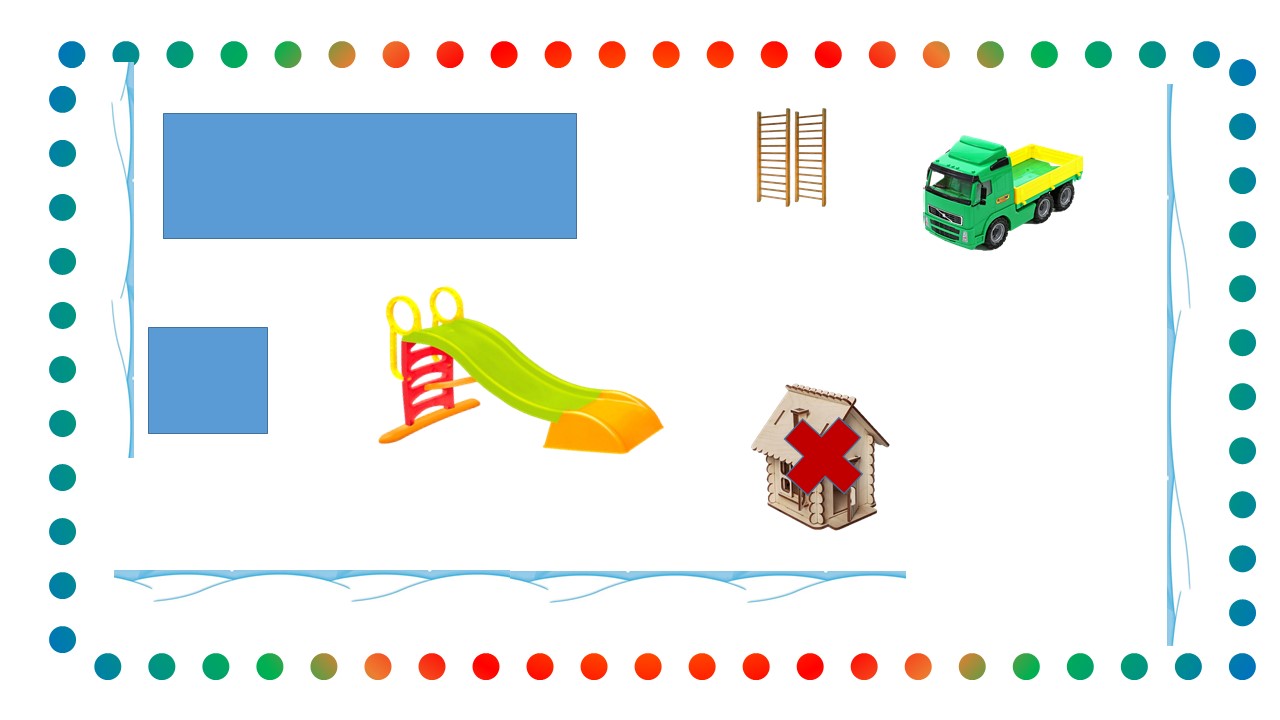 